Mr. Lance Stephenson145 Cadles rd, Carrum Downs, 3201, Victoria, Australia. Email: infosatoridogs@bigpond.comPhone: +61 497 816 072My name is Mr. Lance Stephenson, and I have been breeding and showing Bull Terriers for over 30 years under the Satori prefix. In that time Satori have bred many champion and ROM qualified dogs. Winning numerous Best in Shows at the highest levels. With Ch Satori Karnakarrhu ROM amassing more than 70 ROM points, a record that still stands.One of his grandson, Ch Satori Magic Mike ROM, has achieved Supreme Champion status, having won over 1000 championship points. Also, a multiple Best in Show winner at specialty level. I have held the position of President of The Queensland Bull Terrier Club for many years, prior to moving to Victoria. I have also held a term of President of the Victorian Bull Terrier Club, since moving here, as well as National Bull Terrier Council President from 1999-2002. I was the Terrier coordinator in Queensland for trainee judges for 3 years prior to my move. I have been heavily involved in the Terrier world for many, many years.I have been judging Bull Terriers & Bull Terrier Miniatures for over 25 years and have judged Specialty shows in all states of Australia, as well as the North and South Islands of New Zealand. And I have had the privilege of judging Bull Terriers in South Africa. I am registered to judge all Terriers and Hounds. ,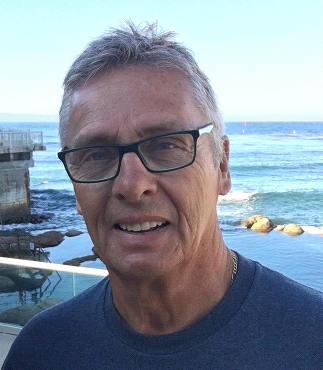 